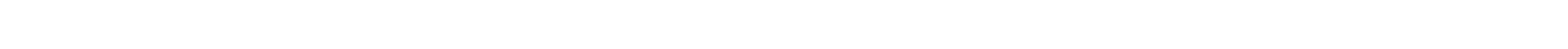 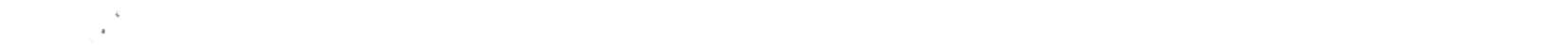 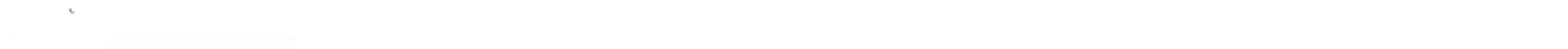 ***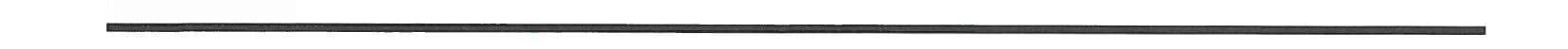 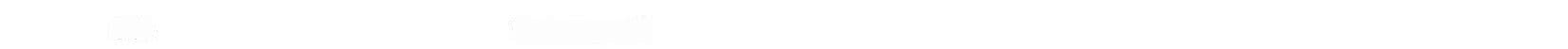 Od: Odesláno: Komu: 
Předmět: 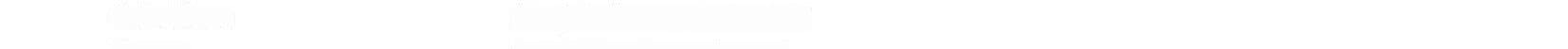 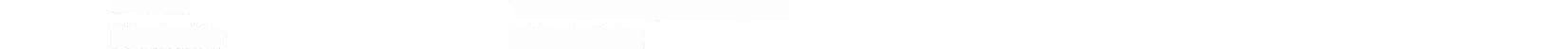 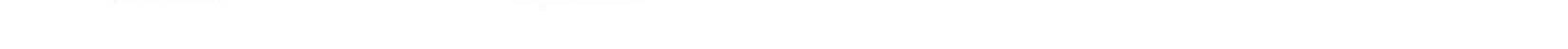 V Brně : 7.6.2022 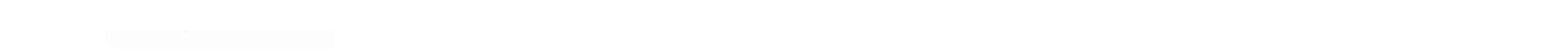 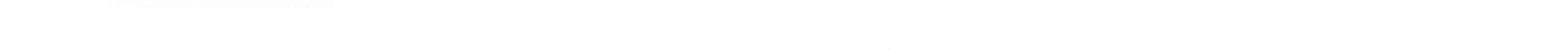 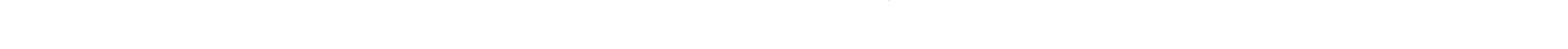 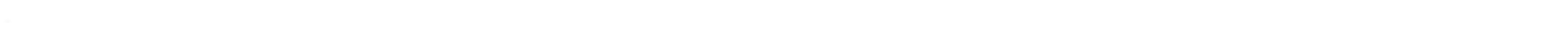 ***úterý 7. června 2022 11:41 *** objednávka Věc : Objednávka č. : 0/183/22 Komu: 	*** 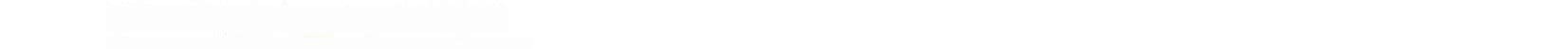 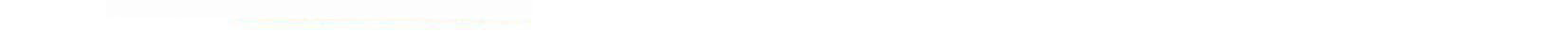 Objednáváme, dle našeho tel. hovoru, na den 14.6. .2022 přepravu nábytku. 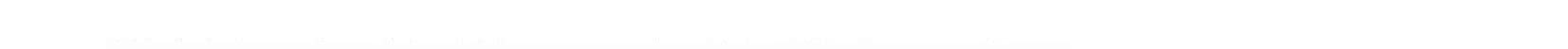 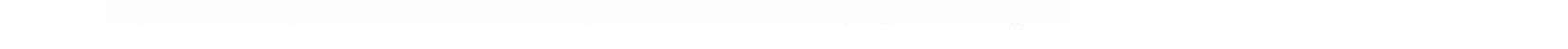 Trasa :  Medlánky -  Vyškov, depozitář 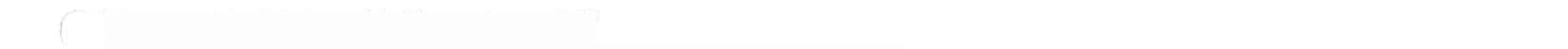 Čas a přistavení: 9.00 hod, ***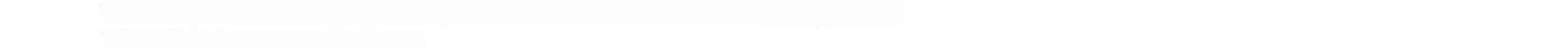 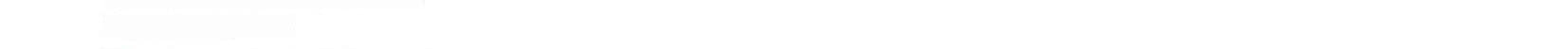 Vozidlo: Iveco s plošinou Pracovníci 1+1 Vemte s sebou: kříže, rudl 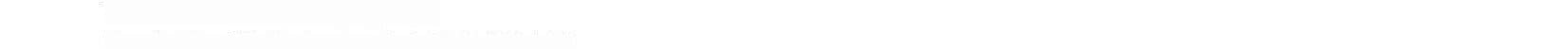 Kontakt: ***, tel. ***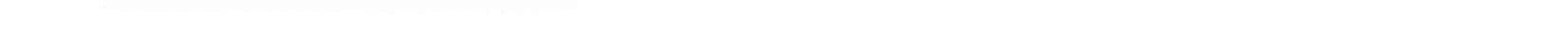 Děkuji. 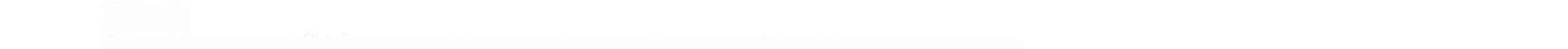 S pozdravem ***, Muzeum Města Brna, *** 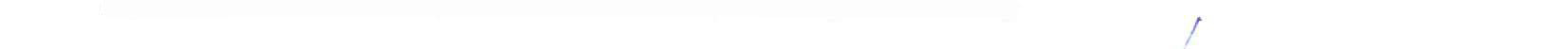 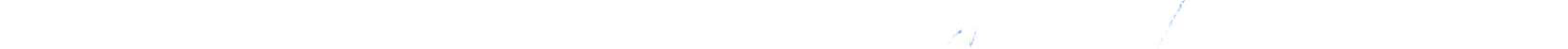 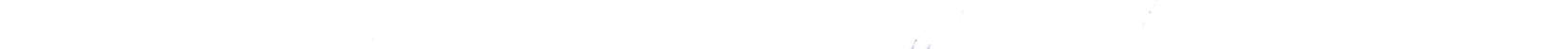 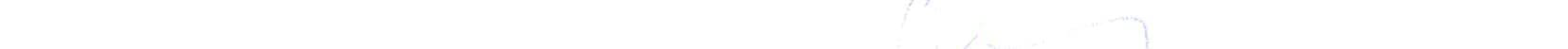 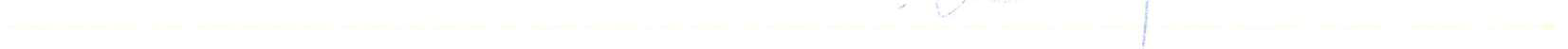 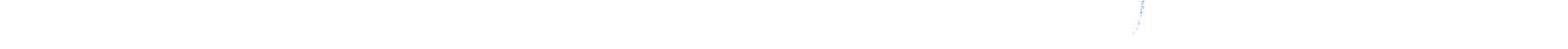 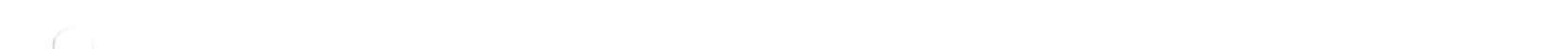 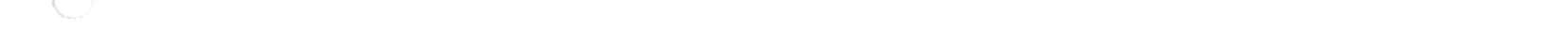 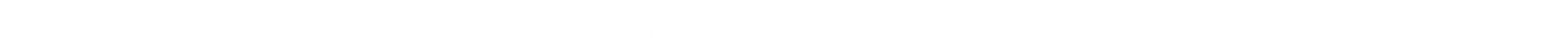 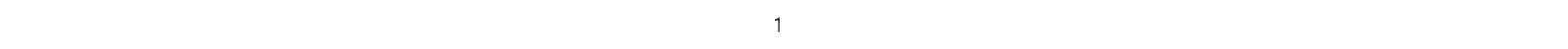 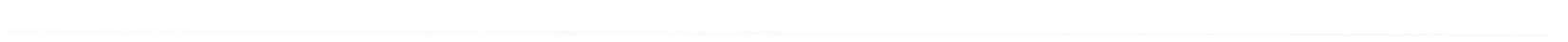 